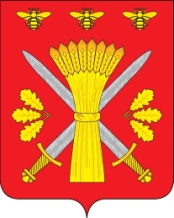 РОССИЙСКАЯ ФЕДЕРАЦИЯОРЛОВСКАЯ ОБЛАСТЬАДМИНИСТРАЦИЯ ТРОСНЯНСКОГО РАЙОНАПОСТАНОВЛЕНИЕ от 22 января   2024 г.                                                                                       № 12 с.ТроснаО закреплении конкретных территорий за  муниципальными бюджетными образовательными и  общеобразовательными учреждениями, реализующими программы  дошкольного образованияВ целях обеспечения  прав  граждан по приему в муниципальные бюджетные образовательные и  общеобразовательные учреждения, реализующие  программы  дошкольного образования,  в соответствии со ст. 67 Федерального закона от 29 декабря 2012г. № 273-ФЗ «Об образовании в Российской Федерации», приказа Министерства образования и науки Российской Федерации от 8 апреля 2014г. № 293 «Об утверждении порядка  приема  на обучение по образовательным программам дошкольного образования»  администрация Троснянского района         п о с т а н о в л я е т:  Закрепить за  бюджетными  образовательными  и общеобразовательными учреждениями, реализующими  образовательные программы дошкольного образования территории  в соответствии с приложением.    2.   Руководителям  бюджетных  образовательных  и общеобразовательных учреждений, реализующих образовательные программы дошкольного образования  обеспечить прием граждан, имеющих право на получение дошкольного образования, проживающих на  закрепленной территории.     3.    Постановление Администрации Троснянского района  от 27.01.2023 года   № 18 «О закреплении  конкретных территорий за муниципальными бюджетными образовательными   и общеобразовательными учреждениями, реализующими  программы дошкольного образования» признать утратившим силу.    4.   Настоящее постановление  подлежит размещению на официальном    сайте администрации Троснянского района.      5.   Контроль за исполнением постановления возложить на заместителя Главы  администрации  по социальным вопросам Воробьева Ю.Н.Глава района                                                      А. В. Левковский